UK Certification	Unit 5, Westover Trading Estate Langport, Somerset, TA10 9RBPhone: 01458 252757 Email	            			                                                              Email: info@ukcertification.co.uk UK Certification	Unit 5, Westover Trading Estate Langport, Somerset, TA10 9RBPhone: 01458 252757 Email	            			                                                              Email: info@ukcertification.co.uk 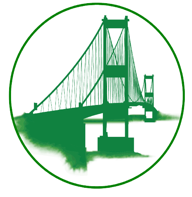 UK Certification Complaint ReportUK Certification Complaint ReportUK Certification Complaint ReportUK Certification Complaint ReportUK Certification Complaint ReportAnonymous Complaints - We cannot investigate anonymous complaints. This is because it is difficult to establish whether some allegations are credible and have been made in good faith.Anonymous Complaints - We cannot investigate anonymous complaints. This is because it is difficult to establish whether some allegations are credible and have been made in good faith.Anonymous Complaints - We cannot investigate anonymous complaints. This is because it is difficult to establish whether some allegations are credible and have been made in good faith.Anonymous Complaints - We cannot investigate anonymous complaints. This is because it is difficult to establish whether some allegations are credible and have been made in good faith.Anonymous Complaints - We cannot investigate anonymous complaints. This is because it is difficult to establish whether some allegations are credible and have been made in good faith.Complainant Contact Complainant Contact Complainant Contact Complainant Contact Complainant Contact  Name Address 1 Address 2 Address 3Post Code Email AddressTelephone Contact MethodTelephoneEmailPostalName of the centre attended that you are making a complaint about (If Applicable)Complaint Details